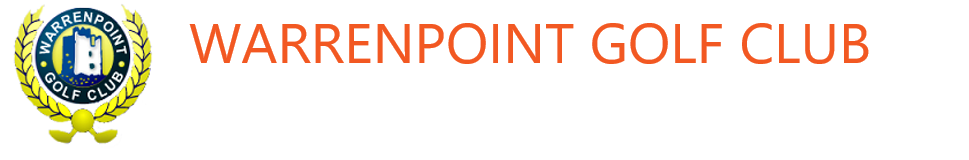 		         LADIES SUNDAY COMPETITIONSunday SweepDate: Sunday 9th April 23Date: Sunday 9th April 23Date: Sunday 9th April 23FirstCollette Scott from Bríd Farrell34 Points 